Семинар                                                                      (16.02. 2024 год)Тема: «Социально – нравственно развитие детей в ДОУ в процессе приобщения их к истокам народной культуры».Вопрос: «Духовно – нравственное воспитание дошкольников в традициях культуры».                                                                 Подготовил воспитатель: Коломыцева И.В.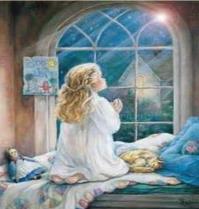 «Доброта должна стать таким жеобычным состоянием человека, как мышление. Она должна войти в привычку.»В.Г.Сухомлинский    Наверное, не раз приходилось вам слышать такую фразу, как «По доброте душевной». И все чаще слышится в ней ирония, чем великодушие. Самая большая опасность современного общества, где материальные ценности преобладают над духовными, заключается в разрушении личности. Все мы хотим одного, оградить наших детей от жестокости, безразличия, агрессии. Как объяснить малышу, что такие качества души, как милосердие, великодушие, доброта, сострадание, любовь к ближнему, свойственные только человеку, делают нас   счастливее и добрее.                                                 Воспитание нравственности начинается с формирования понятий хорошо и плохо, с осознания своих поступков как хороших, так и плохих. Как объяснить ребенку, что каждый хороший поступок - это частица добра, вложенная в мир доброты? От нее становится теплее, светлее и радостнее, а каждый плохой поступок- крупица зла, от которой становится темно и страшно. Как помочь малышу почувствовать необходимость вклада в хорошо и осознать ответственность за вклад в плохо?            Понятие хорошо и плохо для ребенка абстракция, потому, что их нельзя потрогать, увидеть. Как оживить эти понятия? Как заставить работать? Одна из основных причин равнодушного отношения ребенка к окружающим, непонимание чужих эмоций, переживаний. Как правило, взрослые стараются оградить малыша от забот и негативных эмоций, боясь, что они отрицательно скажутся на его психическом здоровье. В результате ребенок не учится понимать окружающих его людей, сочувствовать им, сопереживать вместе с ними. Задачей воспитателя является увидеть, что таится в душах детей, и помочь справиться со своими эмоциями и переживаниями, научить чувствовать окружающих его людей.           Дети по-своему видят действительность, они судят о своих поступках и поступках других, опираясь на свой еще небогатый жизненный опыт. Поэтому, педагогу необходимо умело и ненавязчиво учить ребенка правильно воспринимать и оценивать жизненные ситуации. Работая с малышами, мы не перестаем воспитывать навыки самообслуживания, для этого мы читаем им стихи, сказки, такие как «Маша- растеряша», «Неумейка», обсуждаем сложившиеся ситуации. Добрые отношения к людям и сверстникам помогают воспитывать сюжетно- ролевые игры, где ведущую роль выполняют сами дети. Например, игра «Дом», «Приходите к нам на чай», «Кукла Катя заболела» и т. д. В ходе игры воспитываются гуманные чувства, забота о кукле, как о носителе человеческих качеств, учат детей быть вежливыми.            В картотеке «Вежливые сказки», в которых герои- это наши знакомые зверушки, помогающие друг другу. Вежливые слова в младшем возрасте дети воспринимают как нечто формальное, необязательное. Поэтому, важно выработать у них привычку постоянно говорить «здравствуйте», «спасибо», «до свидания». Лучшие помощники, в сложившейся ситуации, это герои любимых книжек, а также примеры взрослых.            В ходе занятий и игр мы часто включаем элементы мотивации, т. е. присутствие третьего лица. Это может быть Карлсон, который случайно заглянул в наш детский сад, чтобы поиграть с детьми, медвежонок, зайчонок, который сбежал от волка, или создаем и вместе решаем проблемные ситуации такие, как «Собачка потерялась», «Почему зайчик плачет», «Колобок, которого надо спасти от лисы», и т. д. На мячике рисуем веселую рожицу и передаем по кругу, не забывая хвалить нашего колобка и говорить ему теплые, добрые слова.            В повседневной жизни группы мы часто используем добрые стихотворения, четверостишья, такие как «это ты, а это я, ты хороший у меня, мой подарок дорогой, и не нужен мне другой!» Укладывая ребенка спать, проговариваем потешки и прибаутки, их же мы используем при просыпании детей, при водных процедурах, перед тем, как сесть за стол, при любой ситуации. Народная мудрость нас всегда учила только добру.           С первых лет своей жизни детям знакомы произведения А. Барто «Бычок», «Зайка», «Мишка», «Наша Таня», героям которых нельзя не сочувствовать и хочется помочь. Эти незатейливые стихи учат гуманности, заботливому отношению, и когда наблюдаешь, как девочка укачивает куклу, прижав ее к себе, или как маленькие пальчики кропотливо помогают клеить, зачитанную до дыр книжку, понимаешь, что доброта спасет мир!           Проникнуть во внутренний мир ребенка, понять его и прийти к взаимопониманию непросто. Нелегко родителям, еще сложнее педагогам. Для решения этой сложной задачи взрослый пытается протянуть тонкую духовную нить, которая связала бы его с ребенком. Главное постараться сохранить эту связь, не дать ей оборваться!